PRODUCT ID产品IDOperator’s Name企业名称Operator’s Code(N/A for initial submissions)企业代码(首次提交填写N/A)Commercial Product name商品名称CN Code海关编号（8位）Type of product产品类别 Tea 茶| Herb草药  leaves 叶子-  seeds 种子|  Coffee 咖啡|  Cocoa 可可|  Juice 果汁| Wine 葡萄酒|  Beer 啤酒|  Cider 苹果酒 Tea 茶| Herb草药  leaves 叶子-  seeds 种子|  Coffee 咖啡|  Cocoa 可可|  Juice 果汁| Wine 葡萄酒|  Beer 啤酒|  Cider 苹果酒 Tea 茶| Herb草药  leaves 叶子-  seeds 种子|  Coffee 咖啡|  Cocoa 可可|  Juice 果汁| Wine 葡萄酒|  Beer 啤酒|  Cider 苹果酒 Tea 茶| Herb草药  leaves 叶子-  seeds 种子|  Coffee 咖啡|  Cocoa 可可|  Juice 果汁| Wine 葡萄酒|  Beer 啤酒|  Cider 苹果酒Type of product产品类别 Oil 油|  Fats 脂肪|  Dairy 乳制品|  Sugar 糖|  Grain mill products 谷物加工产品| Starches 淀粉|  Pasta 面食|  Bakery 面包 Oil 油|  Fats 脂肪|  Dairy 乳制品|  Sugar 糖|  Grain mill products 谷物加工产品| Starches 淀粉|  Pasta 面食|  Bakery 面包 Oil 油|  Fats 脂肪|  Dairy 乳制品|  Sugar 糖|  Grain mill products 谷物加工产品| Starches 淀粉|  Pasta 面食|  Bakery 面包 Oil 油|  Fats 脂肪|  Dairy 乳制品|  Sugar 糖|  Grain mill products 谷物加工产品| Starches 淀粉|  Pasta 面食|  Bakery 面包Type of product产品类别1Processing 加工Processing 加工Processing 加工 Applicable 适用的/  Non-Applicable 不适用 Applicable 适用的/  Non-Applicable 不适用1.1Processed product for use as加工产品用作Processed product for use as加工产品用作1.2Location(s) where the product is produced产品生产地址Location(s) where the product is produced产品生产地址1.3Raw materials of agricultural origin农业来源原料Raw materials of agricultural origin农业来源原料Raw materials of agricultural origin农业来源原料Raw materials of agricultural origin农业来源原料Raw materials of agricultural origin农业来源原料Ingredient name原料名称Ingredient name原料名称Scientific name科学名称Product status产品状态Quantity of raw material needed to produce 1 kg/lt of Final Product生产1千克/升成品所需原料数量Quantity of raw material needed to produce 1 kg/lt of Final Product生产1千克/升成品所需原料数量 Kg千克  Lt升 Kg千克  Lt升1.4Raw materials of non-agricultural origin非农业来源原料(Food additives, flavors, water, salt, microbiological preparations, trace elements, metals)(食品添加剂，调味剂，水，盐，微生物制剂，微量元素，金属)Raw materials of non-agricultural origin非农业来源原料(Food additives, flavors, water, salt, microbiological preparations, trace elements, metals)(食品添加剂，调味剂，水，盐，微生物制剂，微量元素，金属)Raw materials of non-agricultural origin非农业来源原料(Food additives, flavors, water, salt, microbiological preparations, trace elements, metals)(食品添加剂，调味剂，水，盐，微生物制剂，微量元素，金属) Applicable 适用/  Non-Applicable不适用 Applicable 适用/  Non-Applicable不适用Ingredient name原料名称Ingredient name原料名称Ingredient code(example, E500)原料编号(例如，E500)Purpose/ condition目的/ 条件Quantity of raw material needed to produce 1 kg/lt of Final Product生产1千克/升成品所需原料数量Quantity of raw material needed to produce 1 kg/lt of Final Product生产1千克/升成品所需原料数量 Kg千克  Lt升 Kg千克  Lt升2Packaging包装Packaging包装Packaging包装Packaging包装S/NDescription of packaging包装描述Material材料Product net weight/volume产品净重/体积Product net weight/volume产品净重/体积1 Kg千克  Lt升2 Kg千克  Lt升3 Kg千克  Lt升3Labelling标签Labelling标签S/N The label is provided below (picture in .png, .jpg, etc.)(applicable only in MS WORD format of this document)在下表提供了标签（.png，.jpg等图片格式）（仅适用于本文档的MS WORD格式） The label is annexed (type the exact file name below)作为附件提供标签（在下面输入确切的附件名） The label will be provided after the initial registration and before the inspection. (Applicable ONLY for initial registrations)标签将在初次注册后且在检查之前提供。 （仅适用于初始注册） The label will be provided after the initial registration and before the inspection. (Applicable ONLY for initial registrations)标签将在初次注册后且在检查之前提供。 （仅适用于初始注册） The label will be provided after the initial registration and before the inspection. (Applicable ONLY for initial registrations)标签将在初次注册后且在检查之前提供。 （仅适用于初始注册）Remarks and Declaration备注与声明Remarks and Declaration备注与声明Remarks and Declaration备注与声明Remarks and Declaration备注与声明Remarks and Declaration备注与声明The completion and submission of this form are necessary in order to issue the Certificate of the particular product.为了签发特定产品的证书，必须填写并提交此表格。Regarding the labeling of the product, the operation must submit to A CERT, in addition to the product label, the draft of any advertising material that the company intends to use for the particular product. 经营商必须向A CERT提交产品标签，除产品标签外，还需提供任何公司打算用于特定产品的宣传材料草稿。I declare that I will send to A CERT for review of any change of the above label before it enters into service.我声明，在投入使用之前，我将把上述标签任何改变寄给A CERT以供审核。I declare that the above information is true and accurate and that before any change, A CERT will be informed. (email: info@a-cert.org)我声明以上信息是真实准确，在进行任何更改之前，我将通知ACERT。 （电子邮件：info@a-cert.org）The completion and submission of this form are necessary in order to issue the Certificate of the particular product.为了签发特定产品的证书，必须填写并提交此表格。Regarding the labeling of the product, the operation must submit to A CERT, in addition to the product label, the draft of any advertising material that the company intends to use for the particular product. 经营商必须向A CERT提交产品标签，除产品标签外，还需提供任何公司打算用于特定产品的宣传材料草稿。I declare that I will send to A CERT for review of any change of the above label before it enters into service.我声明，在投入使用之前，我将把上述标签任何改变寄给A CERT以供审核。I declare that the above information is true and accurate and that before any change, A CERT will be informed. (email: info@a-cert.org)我声明以上信息是真实准确，在进行任何更改之前，我将通知ACERT。 （电子邮件：info@a-cert.org）The completion and submission of this form are necessary in order to issue the Certificate of the particular product.为了签发特定产品的证书，必须填写并提交此表格。Regarding the labeling of the product, the operation must submit to A CERT, in addition to the product label, the draft of any advertising material that the company intends to use for the particular product. 经营商必须向A CERT提交产品标签，除产品标签外，还需提供任何公司打算用于特定产品的宣传材料草稿。I declare that I will send to A CERT for review of any change of the above label before it enters into service.我声明，在投入使用之前，我将把上述标签任何改变寄给A CERT以供审核。I declare that the above information is true and accurate and that before any change, A CERT will be informed. (email: info@a-cert.org)我声明以上信息是真实准确，在进行任何更改之前，我将通知ACERT。 （电子邮件：info@a-cert.org）The completion and submission of this form are necessary in order to issue the Certificate of the particular product.为了签发特定产品的证书，必须填写并提交此表格。Regarding the labeling of the product, the operation must submit to A CERT, in addition to the product label, the draft of any advertising material that the company intends to use for the particular product. 经营商必须向A CERT提交产品标签，除产品标签外，还需提供任何公司打算用于特定产品的宣传材料草稿。I declare that I will send to A CERT for review of any change of the above label before it enters into service.我声明，在投入使用之前，我将把上述标签任何改变寄给A CERT以供审核。I declare that the above information is true and accurate and that before any change, A CERT will be informed. (email: info@a-cert.org)我声明以上信息是真实准确，在进行任何更改之前，我将通知ACERT。 （电子邮件：info@a-cert.org）The completion and submission of this form are necessary in order to issue the Certificate of the particular product.为了签发特定产品的证书，必须填写并提交此表格。Regarding the labeling of the product, the operation must submit to A CERT, in addition to the product label, the draft of any advertising material that the company intends to use for the particular product. 经营商必须向A CERT提交产品标签，除产品标签外，还需提供任何公司打算用于特定产品的宣传材料草稿。I declare that I will send to A CERT for review of any change of the above label before it enters into service.我声明，在投入使用之前，我将把上述标签任何改变寄给A CERT以供审核。I declare that the above information is true and accurate and that before any change, A CERT will be informed. (email: info@a-cert.org)我声明以上信息是真实准确，在进行任何更改之前，我将通知ACERT。 （电子邮件：info@a-cert.org）Date 日期:Name/ Surname名/ 姓:  Signature签名: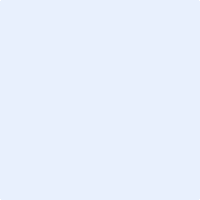 